GESTIÓN ACADÉMICA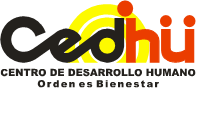 PLAN DE ACTIVIDADES VIRTUALES   PLATAFORMA ED.MODO 2020Fecha de envío: 29  de MayoDOCENTE:   Jonhatan Alvarado                                  NIVEL : BACHILLERATOPERIODO:  SEGUNDO                                                SEMANA:  1 al 5 de JunioINDICADOR: Conoce las propiedades y comportamientos de las cargas eléctricas en movimiento.Cordialmente, LINEY ROA SANABRIA RectoraCURSO FECHA HORAASIGNATURATEMA ACTIVIDAD RECURSOSENLACE9A02/067:30 – 9:00 a.m.FísicaLey de CoulombFundamentos de la ley de coulomb , ecuación, unidades.Situaciones matemáticas  de nivel medio y avanzado.Interacción de cargas en diferentes materiales.Competencias pruebas saber.SkypeYouTubeNoveno A: https://join.skype.com/GSX3W41GTwk6Canal privado docente  9B 03/062:00 – 3:40 p.m.FísicaLey de CoulombFundamentos de la ley de coulomb , ecuación, unidades.Situaciones matemáticas  de nivel medio y avanzado.Interacción de cargas en diferentes materiales.Competencias pruebas saber.SkypeYouTubenoveno B: https://join.skype.com/MREcUQxBff0wcanal privado docente  9C01/062:00 – 3:40 p.m.FísicaLa carga eléctricaMaterialesManeras deCargar un cuerpo Ley de CoulombTipos de materiales.Maneras de cargar un cuerpo, usos e identificación en nuestro entorno.Fundamentos de la ley de coulomb, ecuación, unidades. Competencias pruebas saber.SkypeYouTubenoveno C:https://join.skype.com/Sks5EskLmgae ‌canal privado docente  